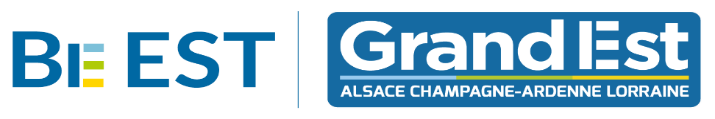 DOSSIER DE DEMANDE D’AIDEA- 	COMPOSITION DU DOSSIER DE DEMANDE D'AIDEB- 	TRANSMISSION DU DOSSIER DE DEMANDE D’AIDEDossier à renvoyer complété, signé et annexé des documents demandés à l’adresse suivante :Région Grand EstA l’attention de Margaux LEBECQUEPlace Gabriel HocquardCS 81 000457 000 METZ CEDEX 1Contact téléphonique :  +33 (0)3 87 54 32 47Pour toute information complémentaire sur l’avance remboursable et sur la crise scolyte en général, vous pouvez vous adresser à FIBOIS Grand Est : 03.83.37.54.64 (site de Heillecourt), 03.88.19.17.19 (site de Strasbourg), 09.65.30.99.18 (site de Châlons-en-Champagne)Ce dossier est CONFIDENTIEL. Il est à usage exclusif des services du Conseil Régional Grand Est. Conformément au Règlement général sur la protection des données (RGPD), la Région Grand Est s’engage à protéger la confidentialité de vos données personnelles (nom, fonction, téléphones, courriel) ; ces dernières seront exclusivement utilisées pour la gestion de votre dossier et pour l’envoi par la Région de lettres d’informations et d’invitations relatives à l’action économique du Grand Est. Vous bénéficiez d’un droit d’accès, de rectification, d’effacement et d’opposition aux informations qui vous concernent que vous pouvez exercer en vous adressant à restructurationetretournement@grandest.frPRESENTATION DE L’ENTREPRISE FICHE D’IDENTITE DE L’ENTREPRISEACTIVITES ET DEPENSES EN BOIS SCOLYTESC.	PLAN DE FINANCEMENT GLOBALATTESTATION SUR L’HONNEURSollicite une aide du Conseil régional Grand Est de ________________________ € pour l’acquisition de bois scolytés à hauteur de ____________________ €.Certifie sur l’honneur que :l'ensemble des informations fournies dans ce présent dossier sont exactes ;l'entreprise est en situation régulière vis-à-vis de ses obligations fiscales et sociales ;l’entreprise n’est pas en procédure collective ;l'entreprise s'engage à respecter la règlementation en vigueur dont les obligations seront retranscrites dans la convention de financement si le projet est soutenu ;l'entreprise et le groupe auquel elle appartient ne fait pas l'objet d'une procédure d'injonction de récupération d'aide illégale non exécutée (article 1 du RGEC) ;Je m’engage à rembourser l’aide régionale attribuée dans un délai de :………………. ans (4 ans maximum incluant le différé de remboursement) avec une périodicité de remboursement de 4 mois.Je sollicite un différé de remboursement de……………mois (1 an maximum) à compter de la date de la délibération d’attribution de l’aide.Crise scolytes – Achat de bois scolyté - Avance remboursable aux entreprises de première transformation du boisNom de l’entreprise :	Nom et fonction de la personne contact : 	Téléphone : Mél : Semestre considéré pour les factures présentées (barrer les semestres non concernés) :1er juillet – 31 décembre 2018 1er janvier – 30 juin 20191er juillet – 31 décembre 20191er janvier – 30 juin 20201er juillet – 31 décembre 20201.Le présent dossier complété et signé2.Transmettre les éléments complémentaires suivants :Transmettre les éléments complémentaires suivants :2.→ 2 derniers bilans et comptes de résultat 2.→ un extrait Kbis 2.→ une copie des statuts 2.→ un RIB 2.→ les justificatifs d’achat de bois scolytés sur le semestre visé :Factures avec mention « scolytés »Factures associées à un procès-verbal de réception de bois scolytésFactures associées à un contrat de gré à gré de bois scolytésFactures de travaux d’exploitation forestière associées à un lot identifié comme scolyté2.→ tableau récapitulatif des dépenses (p 4)2.→ certificat d’adhésion à un programme de certification de la chaîne de contrôle (PEFC, FSC ou tout autre organisme certificateur équivalent)IDENTITE DE L’ENTREPRISE IDENTITE DE L’ENTREPRISE IDENTITE DE L’ENTREPRISE Raison Sociale(inscription KBIS)Forme juridique SA	  SAS	 SARL	 EURL SCOP	SCIC	 Entreprise Individuelle	 CAE Autre (à préciser) : SA	  SAS	 SARL	 EURL SCOP	SCIC	 Entreprise Individuelle	 CAE Autre (à préciser) :Adresse de l’établissement demandeur :	N° et Rue	CP	CommuneAdresse du siège social si différent :	N° et Rue	CP	CommuneTéléphoneMélSite webImmatriculationDate :  CMA		 CCI		 Autre :Date :  CMA		 CCI		 Autre :N° SIRET de l’établissementSECTEUR D’ACTIVITESECTEUR D’ACTIVITESECTEUR D’ACTIVITECode APE/ NACERESPONSABLE LEGALRESPONSABLE LEGALRESPONSABLE LEGALNom et PrénomFonctionDate de naissanceTéléphone fixeTéléphone portableMélPERSONNE A CONTACTER (si différente du responsable légal)PERSONNE A CONTACTER (si différente du responsable légal)PERSONNE A CONTACTER (si différente du responsable légal)Nom et PrénomFonctionTéléphone fixeTéléphone portableMélSTRUCTURE DE L’ENTREPRISESTRUCTURE DE L’ENTREPRISESTRUCTURE DE L’ENTREPRISEMontant du capital social en €Dont montant libéréNom des actionnairesou associés(10 principaux actionnaires)Nom des associés% de détentionNom des actionnairesou associés(10 principaux actionnaires)Nom des actionnairesou associés(10 principaux actionnaires)Nom des actionnairesou associés(10 principaux actionnaires)Nom des actionnairesou associés(10 principaux actionnaires)Nom des actionnairesou associés(10 principaux actionnaires)Nom des actionnairesou associés(10 principaux actionnaires)Nom des actionnairesou associés(10 principaux actionnaires)Nom des actionnairesou associés(10 principaux actionnaires)Nom des actionnairesou associés(10 principaux actionnaires)Nom des actionnairesou associés(10 principaux actionnaires)Parts détenues dans d’autres entreprisesL’entreprise appartient-elle à un groupe ? OUI			 NONSi OUI, lequel ?.....................joindre le Kbis et l’organigramme du groupe (CA, total bilan et effectif de chaque entreprise) OUI			 NONSi OUI, lequel ?.....................joindre le Kbis et l’organigramme du groupe (CA, total bilan et effectif de chaque entreprise)Effectif à la date de la demandeAPPROVISIONNEMENTQuel volume avez-vous acheté :En 2017 :Toutes essences sauf Epicea : ………………………………………………………………………………………..……………………. Epicea : …………………………………………….…………Dont scolytés :………………………………………………………………..En 2018 :Toutes essences sauf Epicea : ………………………………………………………………………………………..……………………. Epicea : …………………………………………….…………Dont scolytés :………………………………………………………………..En 2019 :Toutes essences sauf Epicea : ………………………………………………………………………………………..……………………. Epicea : …………………………………………….…………Dont scolytés :………………………………………………………………..Approvisionnements 2018Quelle a été la localisation de vos approvisionnements en 2018 ?  Alsace, pour .................................................... % dont scolytés :………………….…………………………………% Champagne-Ardenne, pour ............................ % dont scolytés :………………………………………………………% Lorraine, pour .................................................. % dont scolytés :……………………………………………………% Franche-Comté, pour ............................................. % dont scolytés :………………..……………………………% Bourgogne, pour .................................................... % dont scolytés :………………………………………………% Autres régions françaises, pour ............................. % dont scolytés :………………………………………………% Etranger, pour ........................................................ % dont scolytés :………………………………………………%Comment se répartit approximativement votre approvisionnement entre ces différents fournisseurs ?  ONF (forêts communales et domaniales), pour …............. % Exploitants / négociants, pour ............................................ % Forêt privée (Coopératives, Experts, Particuliers, ...) pour         ……………………………………% Quelle est la part de votre approvisionnement en bois achetés :Sous contrat d’approvisionnement, pour ….......................... %Sur pied, pour ....................................................................... %Autres (précisez………………………………………………………………………………………….), pour ………………………%Approvisionnements 2019Quelle a été la localisation de vos approvisionnements en 2019 ?  Alsace, pour .................................................... % dont scolytés :………………….…………………………………% Champagne-Ardenne, pour ............................ % dont scolytés :………………………………………………………% Lorraine, pour .................................................. % dont scolytés :……………………………………………………% Franche-Comté, pour ............................................. % dont scolytés :………………..……………………………% Bourgogne, pour .................................................... % dont scolytés :………………………………………………% Autres régions françaises, pour ............................. % dont scolytés :………………………………………………% Etranger, pour ........................................................ % dont scolytés :………………………………………………%Comment se répartit approximativement votre approvisionnement entre ces différents fournisseurs ?  ONF (forêts communales et domaniales), pour …............. % Exploitants / négociants, pour ............................................ % Forêt privée (Coopératives, Experts, Particuliers, ...) pour         ……………………………………% Quelle est la part de votre approvisionnement en bois achetés :Sous contrat d’approvisionnement, pour ….......................... %Sur pied, pour ....................................................................... %Autres (précisez………………………………………………………………………………………….), pour ………………………%RECAPITULATIF DES FACTURES JOINTES AU DOSSIER (modèle à adapter sous format électronique)Je soussigné(e)Agissant en qualité deReprésentant la sociétéFait àLeCachet et signature du porteur de projet (représentant légal ou délégué) :